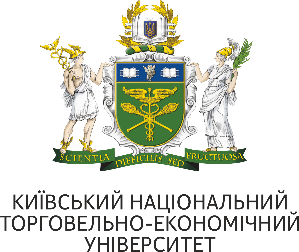 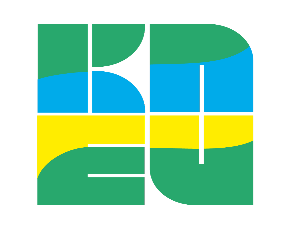 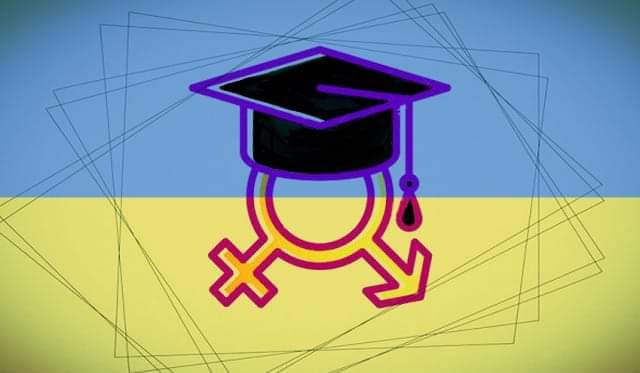 Шановні колеги, аспіранти та здобувачі вищої освіти!Запрошуємо вас взяти участьу міжнародній науково-практичній конференції«Права та свободи людини в умовах  особливого періоду»,   яка  організована спільно кафедрою публічного та міжнародного праваННІ «Юридичний інститут КНЕУ імені Вадима Гетьмана» та кафедрою адміністративного, фінансового та інформаційного права Державного торговельно-економічного університетуЗа сприянням ГО «Укрплатформа гендерної освіти»Дата та час проведення: 5 червня 2023 року об 11:00Форма проведення: дистанційна.Напрями конференції:Міжнародна	система	захисту	прав	людини	в	умовах	збройних конфліктів;Система правосуддя України в умовах війни;Забезпечення прав людини засобами публічного адміністрування в особливий період;Кримінально-правова юстиція в умовах воєнного стану.Мова конференції: українська, англійська.Іноземні спікери:Nicholas Zalewski, PhD, University of Naples Federico II, Naples, Italy;Chiara Ferro, PhD, University of Naples Federico II, Naples, Italy;Maria Nicola Buonocore, PhD, Comenius University in Bratislava, Bratislava, Slovakia;Cătălin-Gabriel, PhD, University of Naples Federico II, Naples, Italy;Dario Russo, PhD, Communication at Univesidad de Malaga, Malaga Spain;Anna Gurzhiy, Associate Professor, PhD, State University of Trade and Economics, Kyiv, Ukraine.Відповідальна за формування Програми конференції:к.ю.н, доцент Павловська Н.В., доцент кафедри публічного та міжнародного права e-mail: pavlovska.natalia@kneu.edu.uaТермін подання назв тез для формування Програми конференції: до 15.05.2023 р.Відповідальні за формування Збірника матеріалів конференції: к.ю.н, доцент Беспаль О.Л., доцент кафедри публічного та міжнародного права e-mail: bespal.olha@kneu.edu.uaк.ю.н, доцент Рощина І.О., професор кафедри публічного та міжнародного права e-mail: i.roschina@kneu.edu.uaТермін подання тез: до 25.05.2023 р.Вимоги до тез:Обсяг – до 5 стор. формату А-4 у текстовому редакторі Microsoft Word for Windows 6.0, 7.0, 97, 2000, 2003, 2007 у вигляді файлу з розширенням *.doc; шрифт – Times New Roman; розмір кегеля – 14; міжрядковий інтервал - 1,5; абз. відступ – 10 мм; поля з усіх боків – 20 мм.При підготовці тез доповіді ОБОВ’ЯЗКОВО дотримуватися послідовності викладу нижче наведеної інформації за наявності.Послідовність розміщення матеріалів у тезах доповіді:напрямок конференції відповідно до тематики тез доповіді, прізвище та ініціали автора (-ів) (шрифт – напівжирний, вирівнювання по правому краю);посада, науковий ступінь, вчене звання, навчальний заклад, місце роботи (шрифт – курсив, вирівнювання по правому краю);назва тез конференції (великі літери, шрифт – напівжирний, вирівнювання по центру);текст;список використаної літератури.Сторінки не нумеруються.Назва файлу має бути підписана українською мовою відповідно до прізвища та ініціалів учасника конференції (наприклад, Іваненко І.І._тези).При надсиланні тез в «Тема» листа потрібно зазначати «ПІБ_тези».Використана література оформлюється в кінці тексту під назвою «Список використаної літератури» з урахуванням розробленого в 2015 році Національного стандарту України ДСТУ 8302:2015 «Інформація та документація. Бібліографічне посилання. Загальні положення та правила складання». У тексті виноски позначаються квадратними дужками із вказівкою в них порядкового номера джерела за списком та через кому – номера сторінки (сторінок), наприклад: [2, с. 291]. Інший спосіб оформлення використаної літератури не допускається.Посилання по тексту в квадратних дужках повинні бути виставлені власноруч автором, а не автоматично «кінцева» чи «присторінкова» виноска.За результатами проведення планується друк збірника тез доповідей.Участь у конференції для здобувачів вищої освіти та аспірантівскладає 250 гривень.Оргкомітет конференції: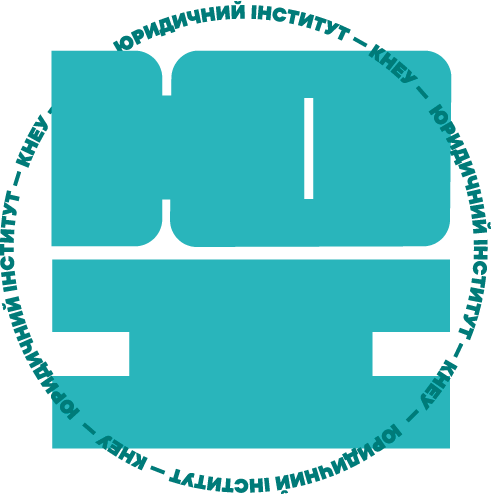 Організатор – кафедра публічного та міжнародного права ННІ «Юридичний інститут КНЕУ імені Вадима Гетьмана» e-mail: kpmp@kneu.edu.uaОфіційна веб-сторінка: https://jf.kneu.edu.ua/ua/depts5/Finansovogo_prava/Співорганізатор – кафедра адміністративного, фінансового та інформаційного права Державного торговельно-економічного  університетуСпіворганізатор – від ГО « Укрплатформа гендерної освіти» - Гуржій А.В.